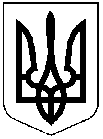 ДНІПРОПЕТРОВСЬКА РЕГІОНАЛЬНА КОМІСІЯЗ ПИТАНЬ ТЕХНОГЕННО-ЕКОЛОГІЧНОЇ БЕЗПЕКИ І НАДЗВИЧАЙНИХ СИТУАЦІЙпросп. Слобожанський, 3, м. Дніпро, 49098 тел. 770 90 39, 742 70 90е-mail: tumnspress@adm.dp.gov.uaПротокол № 5 позачергового засіданняГоловував: заступник голови регіональної комісії з питань ТЕБ і НС Скрипнік М.В.Присутні: секретар регіональної комісії з питань Топтун Я.П., члени регіональної комісії (27 осіб) ПОРЯДОК ДЕННИЙ:I. Стан готовності профілактичних і протиепідемічних заходів щодо попередження завезення і розповсюдження на території Дніпропетровської області  гострої респіраторної хвороби COVID-19,  спричиненої коронавірусом SARS-CoV-2.II. Виділення Головному управлінню ДСНС України у Дніпропетровській області обладнання з регіонального матеріального резерву.СЛУХАЛИ: про стан готовності профілактичних і протиепідемічних заходів щодо попередження завезення і розповсюдження на території Дніпропетровської області  гострої респіраторної хвороби COVID-19,  спричиненої коронавірусом SARS-CoV-2.ВИСТУПИЛИ:заступник директора з дослідження біологічних факторів Державної установи “Дніпропетровський обласний лабораторний центр Міністерства охорони здоров’я України” РЕЗВИХ В.Г.;перший заступник начальник Головного управління Держпродспоживслужби в Дніпропетровській області ПОТОЦЬКИЙ О.В.;директор департаменту охорони здоров’я облдержадміністрації СЕРДЮК В.М.Забезпечити проведення цілодобового температурного скринінгу осіб, які прибувають рейсами з країн, в яких виявлені випадки коронавірусної інфекції COVID-19 до міжнародних аеропортів «Дніпропетровськ», «Кривий Ріг», залізничного вокзалу м. Дніпро та автовокзалу «Центральний».Термін: у період реєстрації захворюванняЗабезпечити організацію проведення щоденного моніторингу температури тіла дітей у дошкільних закладах, у разі виявлення ізолювати та інформувати медичні заклади.Термін: у період реєстрації захворювання3.1. Постійно проводити медичне спостереження та температурний скринінг у громадян прибулих із Китайської народної республіки.Термін: у період реєстрації захворювання3.2. Забезпечити цілодобове чергування у міжнародному аеропорту «Дніпропетровськ» реанімобілю на випадок госпіталізації осіб, які прибули із закордону із ознаками можливого захворювання.Термін: невідкладно3.3. Організувати навчання для медичних працівників щодо заходів особистої безпеки, питанням діагностики, профілактики та лікування гострої респіраторної хвороби (підозри) спричинених новим коронавірусом.Термін: невідкладно3.4. Інформацію про реєстрацію хворих на гостру респіраторну хворобу COVID-19,  спричиненої коронавірусом SARS-CoV-2 подавати двічі на день о 09:00 та 16:30 до Апарату РНБО України в електронному вигляді (golobokovartem@rnbo.gov.ua).Термін: щоденно, у період реєстрації захворюванняЗабезпечити інформування населення через засоби масової інформації про заходи профілактики захворювання на гостру респіраторну хворобу. Термін: постійно, у період реєстрації захворюванняII. Виділення Головному управлінню ДСНС України у Дніпропетровській області обладнання з регіонального матеріального резерву.СЛУХАЛИ: про виділення Головному управлінню ДСНС України у Дніпропетровській області обладнання з регіонального матеріального резерву.ВИСТУПИЛИ:виконуюча обов’язки начальника управління цивільного захисту облдержадміністрації КУРЯЧЕНКО Т.М.;заступник начальника Головного управління ДСНС України у Дніпропетровській області з реагування на надзвичайні ситуації                       ШЕВЧЕНКО О.В.З метою запровадження температурного скринінгу пасажирів, що прибувають до міжнародного аеропорту “Дніпропетровськ”, у зв’язку із загостренням епідемічної ситуації, пов’язаної з поширенням нового коронавірусу, випадки якого зареєстровано в країнах з якими Україна має спільний кордон, підготувати проєкт розпорядження голови облдержадміністрації стосовно виділення з регіонального матеріального резерву Головному управлінню ДСНС України у Дніпропетровській області обладнання – дві дезактиваційні кабіни. (Модель: SINGLE AMANDA. Виробник: Trelleborg (Словенія).Термін: до 04 березня 2020 рокуЗаступник головирегіональної комісії			                                                    Максим СКРИПНІКСекретаррегіональної комісії			                                                        Яна ТОПТУНм. Дніпро26 лютого 2020 року1.ПАРАЩЕНКУ В.А.ШТЕПІ О.П.СЕРДЮКУ В.М.МАКСИМІВУ І.С.2.ПОЛТОРАЦЬКОМУ О.В.3.СЕРДЮКУ В.М.4.ОХОТНІК Г.А.СЕРДЮКУ В.М.1КУРЯЧЕНКО Т.М.